--------------------------------------------------------------------------------départ du car  : à 06. 30 h. précises à Arcueiil à 07.00 h. précises à Balard ( car stationné devant l'entrée de l’ex B.A.117 – AVENUE  DE LA PORTE D'ISSY en face du Parc des Expositions). (Retour vers 18.00 h.)à 08.00 h. précises à BA110 CREIL et/ou COMPIÈGNE ( NON CONFIRMÉ, SELON DEMANDE ). (Retour vers 18.00 h.)MERCI DE METTRE ADRESSE COURRIEL ET TELEPHONE PORTABLEPOUR CONFIRMATION DU POINT DE RENDEZ-VOUS .Bulletin-réponse  11 SEPTEMBRE 2017POELKAPELLE (Belgique)à retourner Dès que possible (et avant le 15 Août 2017) à :Colonel (h) Luc PESSÉ - Comité Guynemer : 23 B Rue du Haut de Villevert  -  60300 SENLISM. Mme ou Melle (1)  nom  _______________________________ prénom  __________________________association ___________________________________ grade ou fonction (1)  ___________________courriel _________________________@_______________      portable   _______________________Participera  à la journée du souvenir guynemer             oui              non (1) sera accompagné par :  ___________________________________________________________-  en utilisant un véhicule personnel       oui       non (1)-   SOUHAITE PRENDRE LE CAR :À 06.30 h.  précises à  ARCUEIL,                                                                                  oui      non (1)À 07.00 h.  précises à  BALLARD, AVENUE DE LA PORTE D’ISSY      oui      non (1)À 08.00 h.  précises à  CREIL,                                                                                         oui      non (1)À 08.45 h.  précises à  COMPIEGNE,                                                                          oui      non (1)prix par personne :(1) transport en car + déjeuner  (tout compris) : 40 € x _____  =  ______ €(1) déjeuner seul (boisson, café et service compris)  : 35 € x _____  =  ______ €je joins mon règlement par chèque  libellé au nom de : Comité Franco-Belge du Souvenir GuynemerDate : ………………………..2017                 Signature :rayer les mentions inutilesN.B. L’autorisation de port de la tenue militaire reglementaire a été demandée (chemise blanche, coiffe blanche, gants blancs,barrettes de décorations et insignes complets à partir de commandeur) - à défaut, tenue civile correcte Programme des manifestations :10 h 30 : Accueil                 Restaurant "Munchenhof"                Markt 43, 8920 Langemark-Poelkapelle12 h 00 : Déjeuner14 h 00 : Départ pour Poelkapelle                Mise en place pour la cérémonie 15 h00 : Honneur aux drapeaux15 h 30 : Accueil des Autorités. Défilé aérien. Ordre du jour du CEMAA. Lecture de la dernière citation. Dépôt de gerbes. Sonnerie “ aux morts ” et hymnes nationaux. Passage Patrouille de France16 h 30 : Fin des cérémonies.16 h 45 : Vin d’honneur18 h 00 : Départ des bus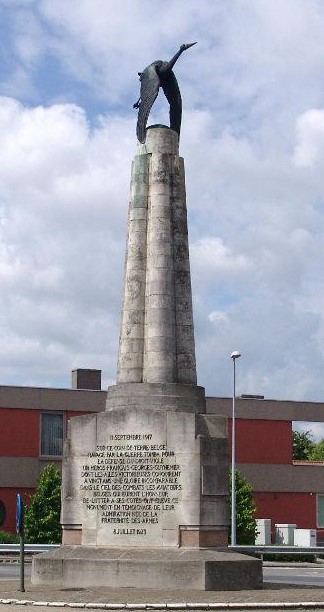 